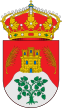 AYUNTAMIENTO DE LA PARRILLAGUADERIA INFANTIL "LOS ENANITOS"REUNION PARA INFORMAR SOBRE LA APERTURA DE LA GUARDERIA MAÑANA  JUEVES  DÍA 10 A LAS 20:00 EN EL SALON DE PLENOS DEL AYUNTAMIENTO.MEDIDAS  DE HIGIENE Y SEGURIDAD FRENTE AL COVIDPROTOCOLO DE LA  JUNTA DE CASTILLA Y LEONHORARIOS PRECIOS DE INSCRIPCIÓN Y MATRÍCULA